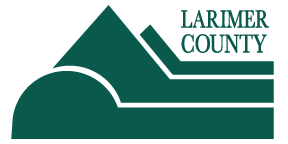 CONTACT INFORMATIONJames MacNaughton
Chief Medical Investigator/ Deputy Coroner
(970)498-6162
macnauje@co.larimer.co.usMike Gurwin & Taz
Sheriff’s Deputy K9 Unit
(970)498-5518
gurwinms@co.larimer.co.usJustin Smith
Larimer County Sheriff
(970)498-5101
smithje@co.larimer.co.usThomas Clayton
Public Information Specialist
(970)498-7005
claytontm@co.larimer.co.usAmanda Maier
Public Affairs Coordinator
(970)498-7150
maierab@co.larimer.co.usMichelle Bird
Public Affairs Manager
(970)498-7015
birdmi@co.larimer.co.us